Academic Integrity Violation and Sanction Classification RubricViolations below are exemplars and do not represent the full range of behaviors that violate Syracuse University's Academic Integrity Policy. The specific circumstances of each case will be evaluated by trained members of the School or College Academic Integrity Panel.Examples of Level 1 Violations (Historically, the most common violation types)	Sanctions for Level 1 Violations*Plagiarism in a small section of a larger assignment in which other	Course:	Zero on the assignment/exam, sources are appropriately documented, e.g., one unattributed source		grade reduction, or course failurewithin a multi-source, multi-page essay	ANDInappropriate collaboration on a small homework assignmentExamples of Level 2 ViolationsPlagiarism in a large portion of an assignment or paper,e.g., two or more unattributed sources within a multi-source, multi-page essaySigning into class on behalf of another studentPossession or use of an unauthorized aid during a quiz or examReceiving, offering or giving inappropriate assistance or collaboration during a quiz or examForgery of signatures needed to add or drop a courseExamples of Level 3 Violations: (Repeat violations & exceptional 1st violations)Plagiarism so extensive that a major course assignment worth half or more of the course grade contains little or no original work, e.g. plagiarism that accounts for three quarters of the text in a culminating course paperPlagiarism in a comprehensive examination or dissertationPurchase or sale of a paper from an essay millViolation of professional ethics, e.g. submission of substantially plagiarized work to a professional organization or companyCheating on a comprehensive or other qualifying examinationForgery of academic or other documents created to support false academic claims or extend academic deadlines, e.g. forged medical excuses, family death certificates or alteration of a transcriptSchool/College:	Letter of reprimandSanctions for Level 2 Violations* Course:	Zero on the assignment/exam,grade reduction, or course failureANDSchool/College:	Academic Integrity Probation with transcript notation lasting the length of probation (6 or 12 months or until graduationif it occurs sooner); the notation will indicate thatprobation resulted from a violationSanctions for Level 3 Violations* Course:	Zero on the assignment/exam,grade reduction, or course failureANDSchool/College:Suspension with transcript notation lasting for the length of suspension and indicating suspension resulted from an academic integrity violationORExpulsion with permanent transcript notation indicating that expulsion resulted from an academic integrity violation


* Faculty have discretion to select the course sanction, including course failure, regardless of violation level. School/College Academic Integrity Panels determine the violation level and must apply sanctions from that violation level. A 2nd or subsequent violation will typically be classified as Level 3 with a minimum sanction of suspension and may not be classified as Level 1. All students found in violation of the Academic Integrity Policy must successfully complete the free, online Academic Integrity Seminar in order to register for subsequent semesters and to be eligible for removal of any temporary transcript notation.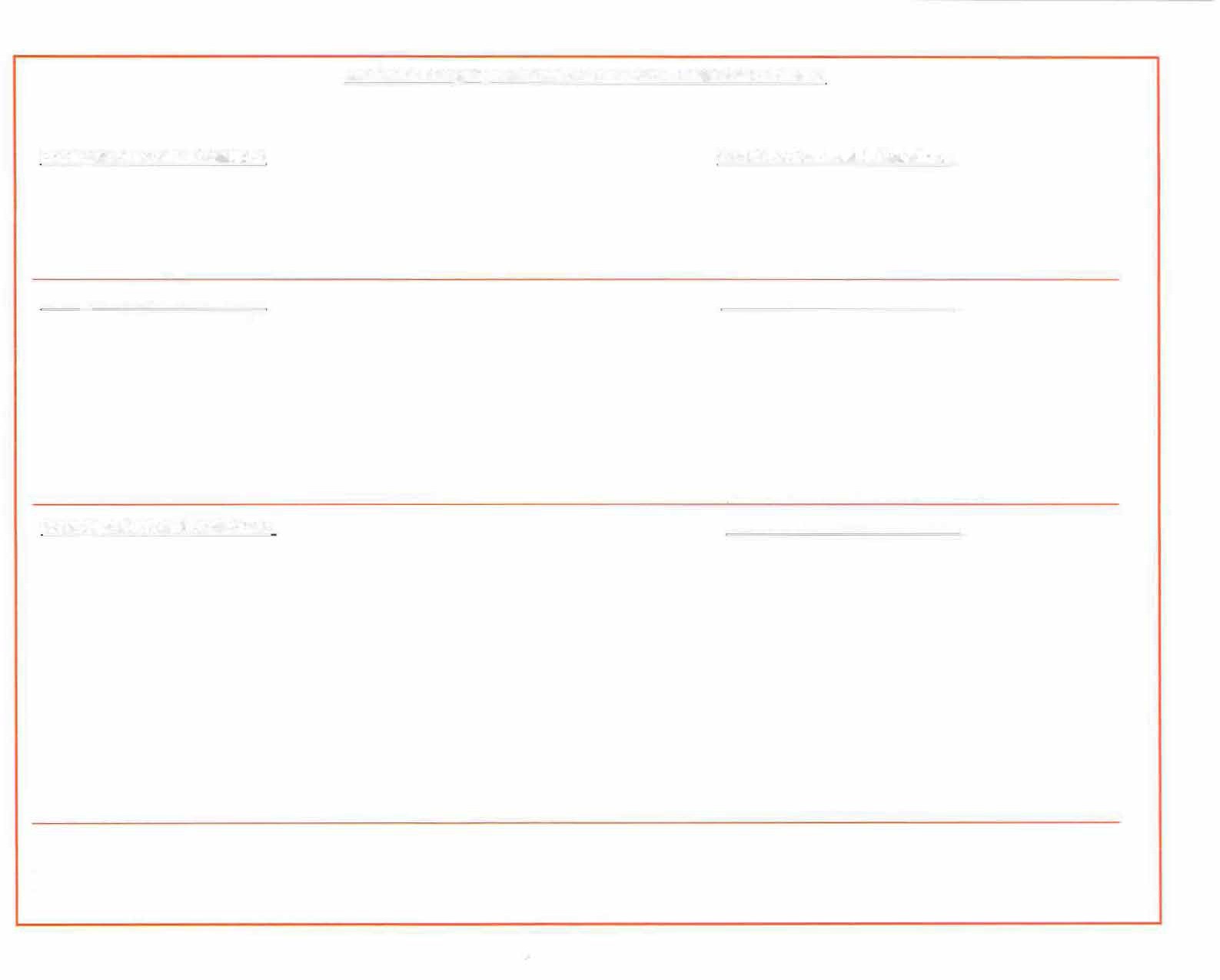 AUGUST 2023